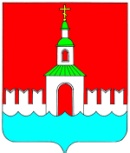 АДМИНИСТРАЦИя ЮРЬЕВЕЦКОГО мУНИЦИПАЛЬНОГО РАЙОНА ИВАНОВСКОЙ ОБЛАСТИПОСТАНОВЛЕНИЕот     04.12.2014 г.    № 744           г. ЮрьевецОб утверждении перечня земельных участков, предназначенных для бесплатного предоставления гражданам в собственностьВо исполнение закона Ивановской области от 31.12.2002 года № 111-ОЗ «О бесплатном предоставлении земельных участков в собственность гражданам Российской Федерации», в соответствии со ст. 28 Земельного кодекса РФ от 25.10.2001 г. №136-ФЗПОСТАНОВЛЯЕТ:Утвердить перечень земельных участков, предназначенных для бесплатного предоставления гражданам в собственность на территории Юрьевецкого муниципального района Ивановской области (прилагается).Опубликовать настоящее постановление в районной газете «Волга» и на официальном сайте администрации в сети Интернет. И.о. временно исполняющего обязанности главы администрации Юрьевецкогомуниципального района                                                                       Д.А. КругловПриложениек постановлению администрацииЮрьевецкого муниципального районаИвановской областиот     04.12.2014 г.    № 744Переченьземельных участков, предназначенных для бесплатного предоставления гражданам в собственность на территории Юрьевецкого муниципального района Ивановской области№Месторасположение участкаКадастровый номерПлощадь(кв.м.)Разрешенное использованиеИвановская область, г. Юрьевец, ул. Ленинского Комсомола, д. 737:22:010312:2531500Для ИЖСИвановская область, г. Юрьевец, ул. Козлова, д. 2-ж37:22:010316:3521479Для ИЖСИвановская область, г. Юрьевец, ул. Суворова, д. 3337:22:010316:3531479Для ИЖСИвановская область, Юрьевецкий район, с. Елнать, ул. Комсомольская, д. 6-а37:22:020207:1031912Для ИЖСИвановская область, г. Юрьевец, ул. Калинина, д. 1137:22:010212:217586Для ИЖСИвановская область, г. Юрьевец, ул. Сретенская, д. 3137:22:010121:134893Для ИЖСИвановская область, г. Юрьевец, ул. Суворова, д. 2937:22:010316:3501054Для ИЖСИвановская область, Юрьевецкий район, д. Пелевино, ул. Центральная, д. 33 37:22:020213:3991022Для ИЖСИвановская область, Юрьевецкий район, д. Пелевино, ул. Центральная, д. 33-а37:22:020213:3981009Для ИЖСИвановская область, Юрьевецкий район, д. Пелевино, ул. Центральная, д. 3437:22:020213:4001008Для ИЖСИвановская область, Юрьевецкий район, д. Михайлово, ул. Полевая, д. 2837:22:020102:10521260Для ЛПХ